Куда: Уважаемые господа!Компания «Спецприцеп» совместно с официальным дилером по РФ ООО "МаксКар" благодарит Вас за интерес к нашей продукции и имеет честь представить ее Вам в виде коммерческого предложения.Коммерческое предложение №0989Т от 05.04.2022 г.Низкорамный 4-х осный трал СпецПрицеп 9942L4, 2022 г.в., новый, механические 13 градусов, готов к отгрузке в г. Тверь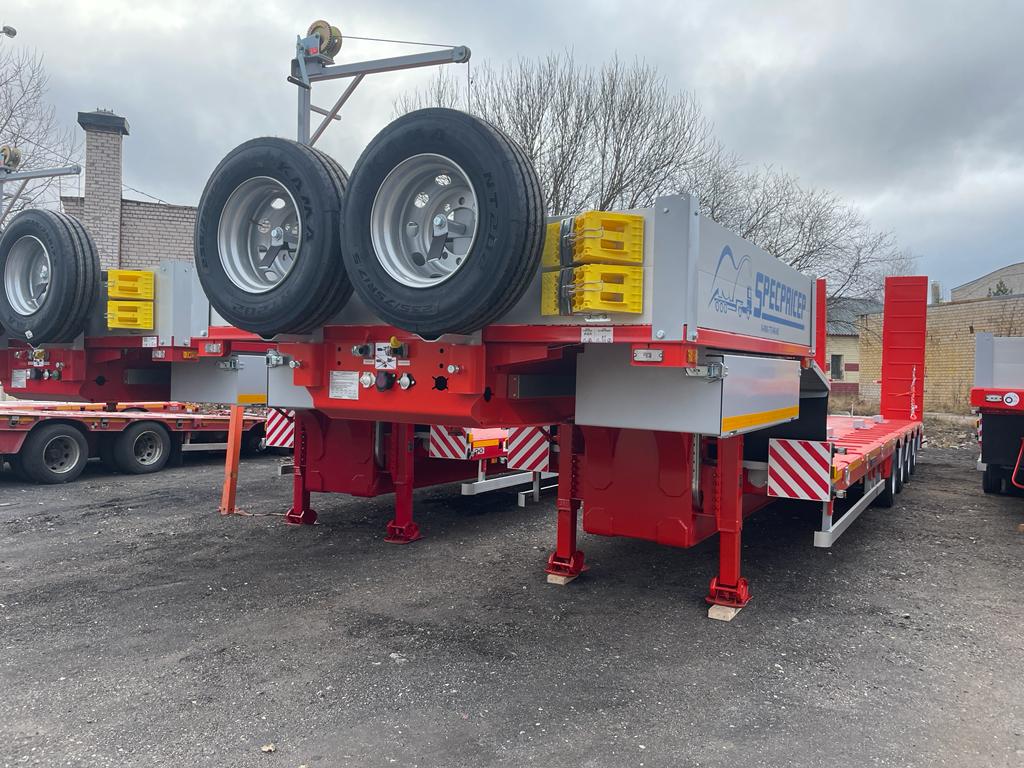 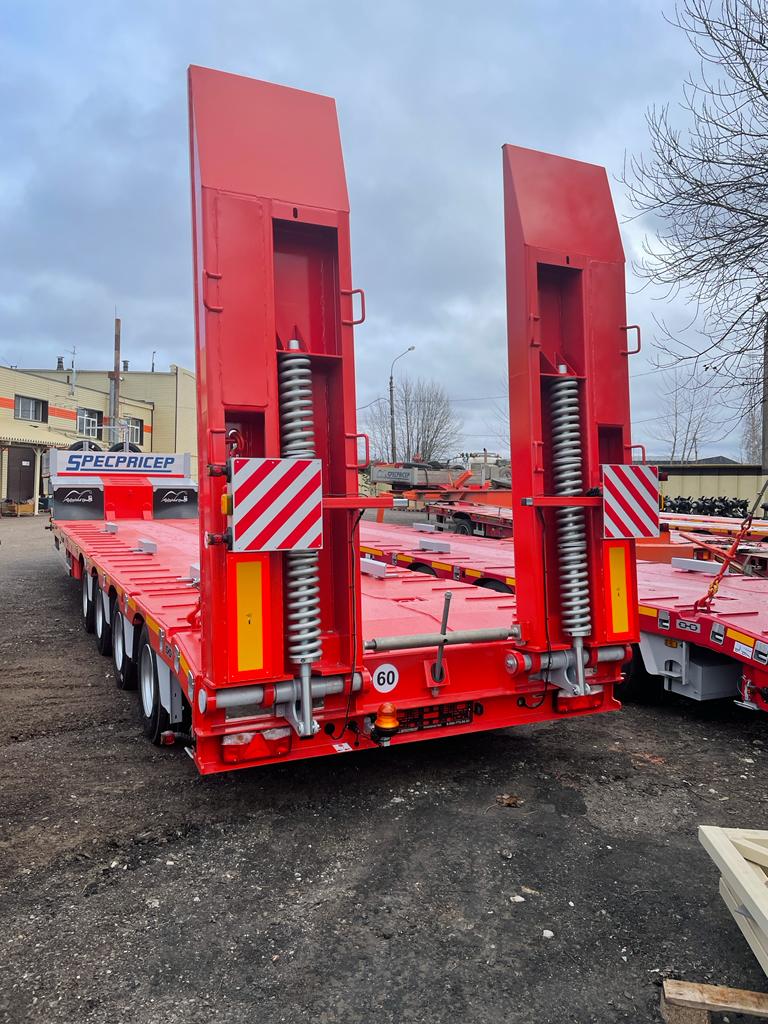 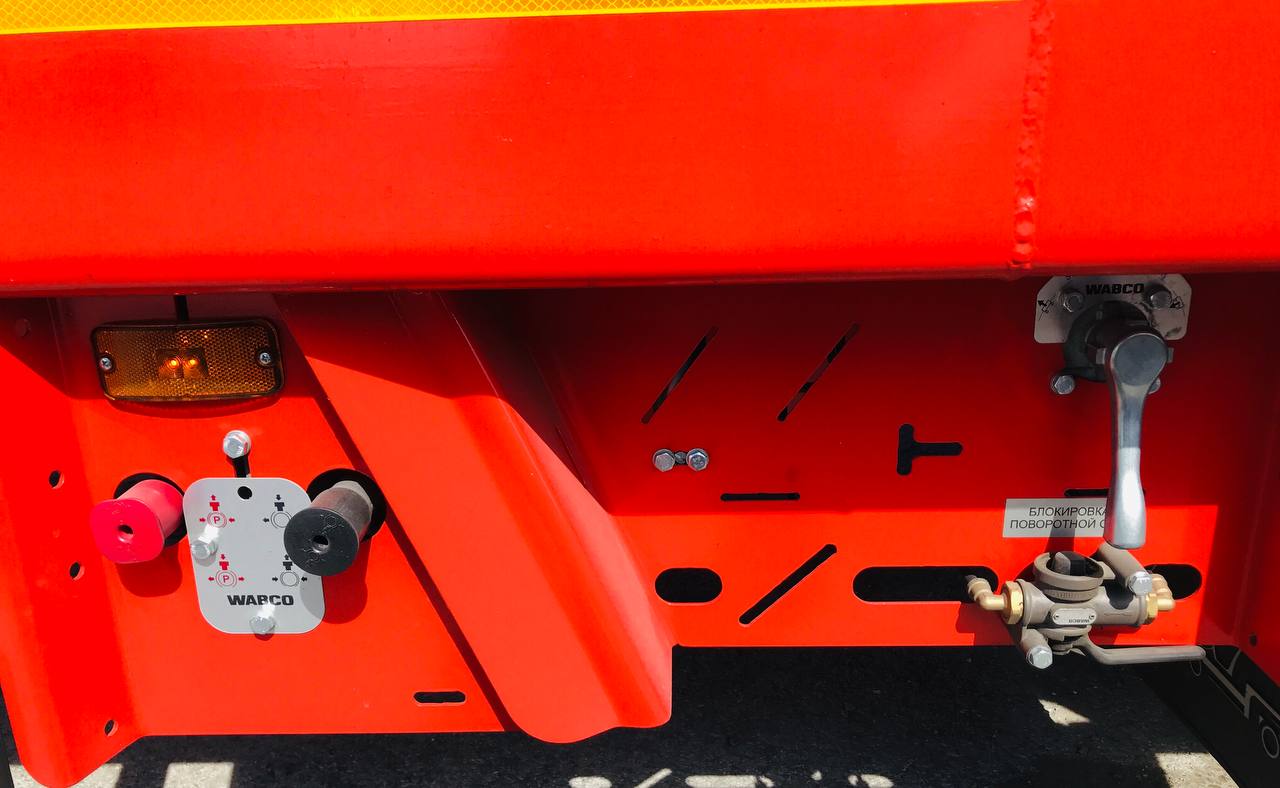 https://www.youtube.com/watch?v=pQ-4QyT9w7o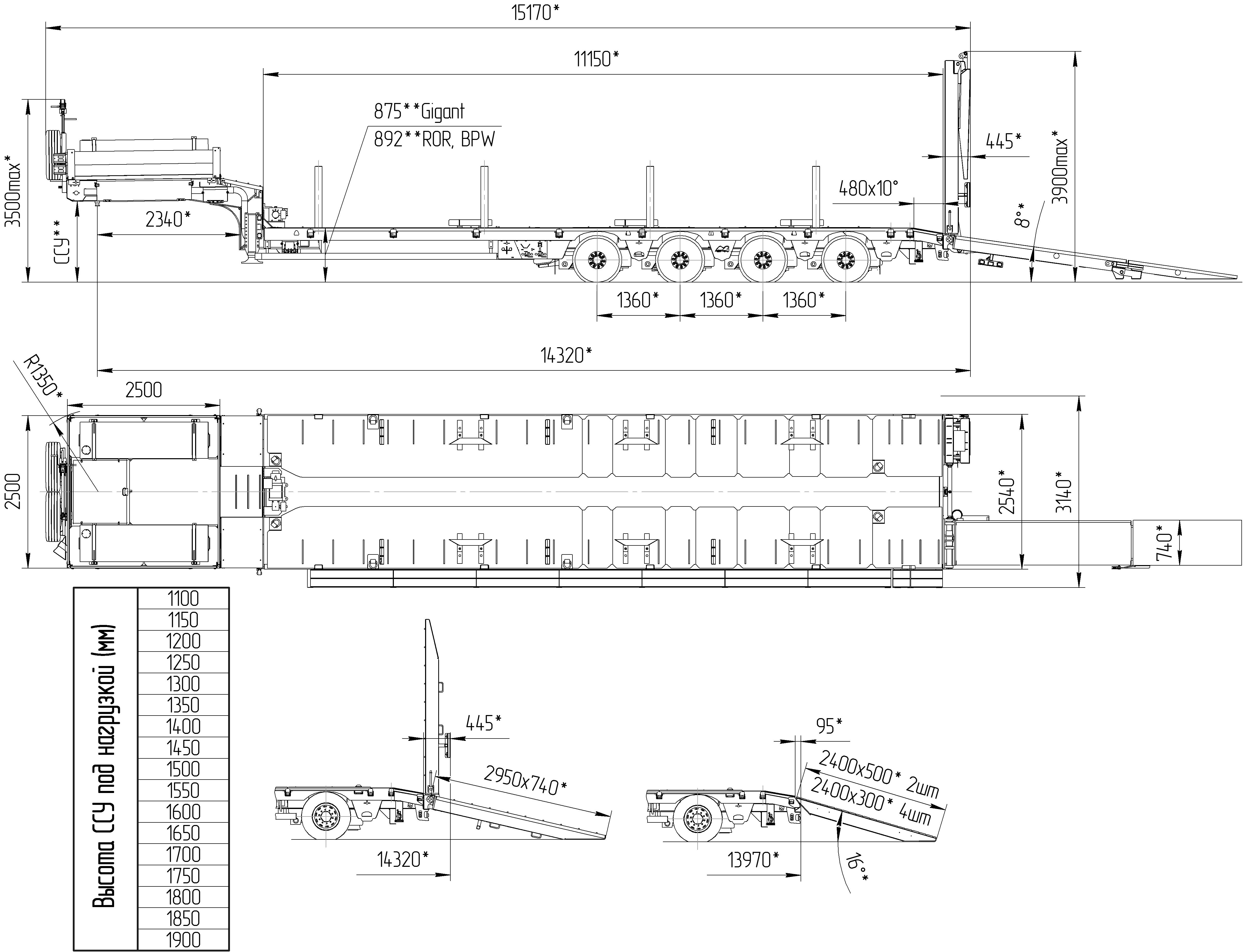 Грузоподъемность 54 000 кг; масса без нагрузки 13 500 кг;погрузочная высота ; грузовая площадка ДхШ 11150x2540 мм; выдвижные уширители до 3140 мм;ящики под гусаком для уширителей;Механические трапы, угол заезда 13 градусов,габаритная длина от шкворня 14 285 мм.межосевое расстояние 1 360 мм, шины КАМА- 235/75R17,5 (16 шт. + 2 шт. запасные);Оси ROR (Италия), 4 шт. (3 стационарные + 4-я самоустанавливающаяся),пневматическая подвеска с регулировкой по высоте; шкворень 3,5 или 2 дюйма; опоры механические двухскоростные, водостойкая светотехника, ЕBS WABCO,коуши для увязки груза, утопленные в настил, манометры 4 шт. с диаграммой нагрузокпереходник с 1х15 PIN на 2х7 PINрама покрыта купершлакомтракозацепы,лебедка для подъема запасного колеса, борта на гусаке (алюминиевые, съемные, ), карманы под стойки, 4 пары,механические опоры на скосе, выдвижные знаки негабарит 4 шт. с мерцающими огнями, розетка под проблесковый маяк и маяк. Цвет красный,Высота ССУ – 1350 мм., под нагрузкой - 1300 мм.,Цена полуприцепа в данной комплектации составляет самовывозом из г. Тверь:   6 200 000 руб., в т.ч. НДС 20%.https://youtu.be/MJPhC8a7wMo         Условия оплаты – предоплата 100%.Срок действия коммерческого предложения до 15.04.2022 г.          Гарантия: 12 месяцев.Производство ООО «Компания «Спецприцеп» сертифицировано по ISO 9001 (регистрационный № РОСС RU.ИС06.К00058).Компания «Спецприцеп» заинтересована во взаимовыгодном и долгосрочном сотрудничестве с Вами.Скачать фото с сайта:https://www.maxcar54.ru/catalog/pritsepy-i-polupritsepy/traly/nizkoramnyy-tral-spetspritsep-994274-52/посмотрите наши свежие фото и видео с завода:https://cloud.mail.ru/public/KFuT/zN7hXQ3HhСпецификация для договора купли-продажи:С уважением, Карнаков Вячеслав Владимирович
директор ООО "МаксКар"
8 (383) 233-32-53
8-913-752-39-768-913-477-09-39 (служебный)
стоянка – Федеральная трасса Р-254, северный обход Новосибирска, п. Садовый, ул. Пасечная, 10, (пост ГИБДД, гостиница «У самовара»)
maxcar54@mail.ruwww.maxcar54.ruhttps://www.youtube.com/channel/UCIiFI5uro5xB8fkw0N0pyRg/videoshttps://www.instagram.com/maxcar54ru/№п/пНаименование параметровНаименование параметровСогласованные требованияСогласованные требования1Основные параметры  Основные параметры  1.1.Модель (модификация)Модель (модификация)SPECPRICEP 9942L4    9942L4    1.2.Грузоподъемность, кгГрузоподъемность, кг54 000    54 000    1.3.Рекомендуется тягач с нагрузкой на ССУ не менее, кгРекомендуется тягач с нагрузкой на ССУ не менее, кг21 000    21 000    1.4.Высота ССУ без нагрузки, ммВысота ССУ под нагрузкой, мм1 350    1 300    1.5.Радиус ометания задний, ммРадиус ометания задний, мм2 340    2 340    1.6.Сцепной шкворень (диаметр в дюймах)Сцепной шкворень (диаметр в дюймах)2.0” или 3.5”2.0” или 3.5”1.7.Погрузочная высота грузовой площадки под нагрузкой, ммПогрузочная высота грузовой площадки под нагрузкой, мм900    900    1.8Габариты рабочей площадки (длина до трапов х ширина), мм В раздвинутом положении, мм Уширение полуприцепа ммГабариты рабочей площадки (длина до трапов х ширина), мм В раздвинутом положении, мм Уширение полуприцепа мм11 150    х 2 540    3 140    11 150    х 2 540    3 140    1.9Платформа, типПлатформа, типс задним скосом    с задним скосом    1.10.Подвеска (тип)Подвеска (тип)пневматическая    пневматическая    1.11.Оси (количество осей), штОси (количество осей), шт1     2     3     4     5     6     7     8□     □    □     ■    □     □    □     □1     2     3     4     5     6     7     8□     □    □     ■    □     □    □     □1.11.1Стационарные оси (расположение-порядковый номер)Стационарные оси (расположение-порядковый номер)1-я   2-я   3-я  4-я   5-я   6-я  7-я   8-я нет ■      ■      ■     □     □      □     □     □    □1-я   2-я   3-я  4-я   5-я   6-я  7-я   8-я нет ■      ■      ■     □     □      □     □     □    □1.11.2Самоустанавливающиеся оси (расположение-порядковый номер)Самоустанавливающиеся оси (расположение-порядковый номер)1-я   2-я   3-я  4-я   5-я   6-я  7-я   8-я нет □      □      □     ■     □      □     □     □    □1-я   2-я   3-я  4-я   5-я   6-я  7-я   8-я нет □      □      □     ■     □      □     □     □    □1.11.3Оси с принудительным управлением (расположение-порядковый номер)Оси с принудительным управлением (расположение-порядковый номер)1-я   2-я   3-я  4-я   5-я   6-я  7-я   8-я нет □      □      □     □     □      □     □     □    ■1-я   2-я   3-я  4-я   5-я   6-я  7-я   8-я нет □      □      □     □     □      □     □     □    ■1.11.4Подъемные оси (расположение-порядковый номер)Подъемные оси (расположение-порядковый номер)1-я   2-я   3-я  4-я   5-я   6-я  7-я   8-я нет □      □      □     □     □      □     □     □    ■1-я   2-я   3-я  4-я   5-я   6-я  7-я   8-я нет □      □      □     □     □      □     □     □    ■1.12Межосевое расстояние, ммМежосевое расстояние, мм1 360    1 360    1.13Количество колес, шт. + запасные колеса, шт.Количество колес, шт. + запасные колеса, шт.16     2    16     2    1.14Шина (размер, производитель), шт.Шина (размер, производитель), шт.235/75R17.5     КАМА    235/75R17.5     КАМА    1.15Опоры механические 2-х скоростныеОпоры механические 2-х скоростныеда    да    1.16Тормозная система Тормозная система EBS WABCO    EBS WABCO    1.17Материал настилаМатериал настиламеталлический    металлический    2.Дополнительное оборудованиеДополнительное оборудование2.1.1Площадка на гусакеПлощадка на гусакеда    да    2.1.2Борта на гусаке (высота бортов 400 мм)Борта на гусаке (высота бортов 400 мм)алюминиевые    алюминиевые    2.2.Тент на гусакеТент на гусакенет    нет    2.3.Уширители (тип)Уширители (тип)выдвижные    выдвижные    2.4.Стопора от бокового смещенияСтопора от бокового смещенияда    да    2.5.ТракозацепыТракозацепыда    да    2.6.Трапы (тип, ширина одного трапа, угол заезда)Трапы (тип, ширина одного трапа, угол заезда)механические    односекционные    раздвижные    механические    односекционные    раздвижные    2.7Гидростанция автономная (ЭГА)Гидростанция автономная (ЭГА)нет    нет    2.8.Лебедка (тип, тяговое усилие)Лебедка (тип, тяговое усилие)нет    нет    2.9.Дополнительные опоры (гидроопоры)Дополнительные опоры (гидроопоры)механические    механические    2.10Цвет полуприцепа: Цвет полуприцепа: ■ красный    □ другой RAL______    ■ красный    □ другой RAL______    2.11Борта на грузовой платформеБорта на грузовой платформенет    нет    2.12Стойки на грузовой платформеСтойки на грузовой платформенет     нет     2.13Соединительные разъемы электрической системы:Соединительные разъемы электрической системы:ПС-325, ПС-326, ABS ISO 7638    ПС-325, ПС-326, ABS ISO 7638    2.14Соединительные головки пневматической системыСоединительные головки пневматической системыPALM    PALM    3.Другие опции, примечаниеДругие опции, примечание3.1Оси ROR (Италия);    Оси ROR (Италия);    Оси ROR (Италия);    Оси ROR (Италия);    3.2Дополнительная розетка 15 pin;    Дополнительная розетка 15 pin;    Дополнительная розетка 15 pin;    Дополнительная розетка 15 pin;    3.3Знаки негабарита с проблесковыми маячками, 4 шт;    Знаки негабарита с проблесковыми маячками, 4 шт;    Знаки негабарита с проблесковыми маячками, 4 шт;    Знаки негабарита с проблесковыми маячками, 4 шт;    3.4Проблесковый маяк в задней части - диодный, 1 шт.;    Проблесковый маяк в задней части - диодный, 1 шт.;    Проблесковый маяк в задней части - диодный, 1 шт.;    Проблесковый маяк в задней части - диодный, 1 шт.;    3.5Площадка и гусак покрыты купер шлаком;    Площадка и гусак покрыты купер шлаком;    Площадка и гусак покрыты купер шлаком;    Площадка и гусак покрыты купер шлаком;    3.5Манометры на каждую ось трала с диаграммой нагрузок.    Манометры на каждую ось трала с диаграммой нагрузок.    Манометры на каждую ось трала с диаграммой нагрузок.    Манометры на каждую ось трала с диаграммой нагрузок.    